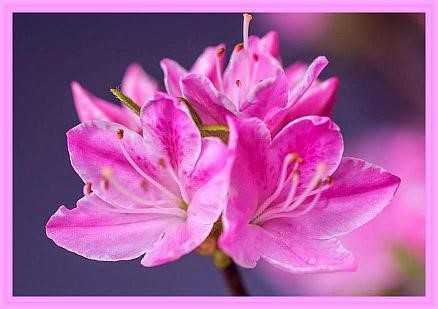 Welke mogelijkheden de Geest van God heeft om kosmische en planetaire gevaarlijke situaties te voorzien en af te wenden Mijn hemelse geest van liefde openbaart zich vandaag weer in u (heraut) en wil graag uw vraag beantwoorden. Dit kan ook interessant zijn voor spiritueel open-minded, hoger vibrerende mensen, die dagelijks in hun innerlijke wezen op één lijn met mij willen leven, maar ook voor spirituele zoekers die graag nieuwe details van kennis willen ervaren door een paar druppels kennis uit mijn hemelse bron van wijsheid. Zij worden door mij van harte uitgenodigd om deze boodschap alleen op een zinvolle manier in hun bewustzijn op te nemen.  Dan nu uw vraag, die u (heraut) mij stelde in het gebed van het hart: "Hoe is het mogelijk dat ik in de hemelse oerzon kosmische en planetaire gevaarlijke situaties in de hemelse en buiten-hemelse werelden voorzie en welke mogelijkheden er voor mij zijn om wezens direct of indirect daarvan op de hoogte te stellen en te helpen ze af te wenden."  Zoals het de meeste lezers en toehoorders bekend is uit mijn hemelse liefdesdruppels via de heraut, heb ik nooit geheimen gehad voor de hemelse en ook niet voor de buiten-hemelse wezens, omdat de oneindig grote opslag van kennis uit de totale schepping die door mij wordt beheerd vrij toegankelijk is voor alle wezens van de schepping op elk moment. Maar het ontvankelijk vermogen en het daaruit voortvloeiende en vooruitziende begrip van de uitgebreide en onuitputtelijke universele spirituele kennis, met ontelbare wetten en wijsheden uit mijn universele hartbron, is altijd een kwestie van de staat van evolutie en bewustzijn van een wezen. Daarom krijgt elk wezen dat mij om hulp vraagt een antwoord overeenkomstig zijn huidige staat van bewustzijn - net zoals de heraut dat nu doet.  Maar voor mij is het in uw grofstoffelijke wereld, maar ook in andere werelden - waar incarnaties van zielen in een stoffelijk lichaam plaatsvinden - een grote hindernis om mijn lichttaal in beelden via de ziel van een mediamiek mens volledig over te brengen, zodat het bij hem in de opeenvolging van begrippen en uitspraken via zijn menselijke hersencellen op een geestelijk grotendeels juiste en begrijpelijke wijze naar voren komt. Het is echter belangrijk dat de betekenis en de daarin vervatte logica intact blijven, zodat de ontvankelijke mensen mijn boodschap goed kunnen begrijpen. Door deze moeilijkheid, maar ook door de ontoereikende zielsmenselijke rijpheid van het bewustzijn van een boodschapper, kwamen mijn beschrijvingen zonder diepgaande uitleg aan, en ook onduidelijk of nogal vervormd in de verklaring. Daarom bevatten de boodschappen van mijn geest van liefde, die eeuwen geleden door hemelse herauten werden ontvangen, vele tegenstrijdigheden met de hedendaagse boodschappen over deze heraut. Waarlijk, mijn hemelse taal van licht in beelden kan door het menselijk bewustzijn slechts enigszins juist worden weergegeven en bereikt de herauten niet altijd op een begrijpelijke wijze. Daarom wenden zij zich dikwijls tot mij na de boodschap in innig gebed te hebben doorgenomen en vragen zij of zij mijn boodschap goed begrepen hebben en hoe zij deze rechtmatig en logisch kunnen opvatten. Ik geef hun daarop graag een antwoord, maar toch gebeurt het nog vaak dat het ziels-menselijk bewustzijn van een boodschapper mijn verklaring achteraf niet juist en begrijpelijk kon weergeven, omdat er in het menselijk boven- en onderbewustzijn geen bruikbare herinneringen voor waren, om de betekenis-corresponderende interpretatie van mijn verklaring duidelijk en begrijpelijk onder woorden te kunnen brengen. Hierdoor hebben mijn verklaringen ofwel onnauwkeurige details, ofwel worden zij slechts kortzichtig uitgelegd, hetgeen dan niet een heraut, maar ook de lezers en toehoorders van mijn berichten niet tevreden stelt. Dit geldt vooral voor mijn uitspraken over het naderende einde van deze grofstoffelijke wereld.  Nu tracht ik jullie via de boodschapper uit te leggen waarom mijn geest van liefde het naderende einde van het aardse leven en van deze wereld voorspelde en uit welke universele gegevens en inlichtingen deze verschrikkelijke gebeurtenis op aarde mij duidelijk werd in de hemelse oorspronkelijke centrale zon. Aangezien er herinneringen van de hemelse wezens in mij zijn om alle betrokken wezens te waarschuwen voor een mogelijk gevaar of een slechte catastrofe, heb ik dit ook verschillende keren geopenbaard in boodschappen via de heraut die op mij is afgestemd, zodat spiritueel open mensen op de hoogte zijn en erop voorbereid zijn. Maar of zij mijn waarschuwing aanvaarden of erop reageren en mijn goede raad opvolgen om de resterende aardse tijd te gebruiken voor hun verfijning van het wezen, is een zaak van de eigen verantwoordelijkheid en vrije beslissing van ieder individueel mens. Waarlijk, mijn hemelse vooruitziende blik vanuit de Oorspronkelijke Centrale Zon is allesomvattend, daar ik in alle scheppingen van de gehele schepping aanwezig ben of geestelijk leef in elke subtiele deeltjeskern om daarin het leven in stand te houden met mijn opbouwende en in stand houdende liefdekracht. Omdat ik in alle scheppingsdeeltjes ben, kan ik in mijn universele bewustzijn alle omstandigheden en processen waarnemen en ook onmiddellijk herkennen of er gevaar dreigt voor de wezens om verschillende kosmische redenen. Als dit het geval is, wat echter slechts zelden voorkomt bij de hemelse wezens, stel ik de betrokken wezens er onmiddellijk van op de hoogte via beeldberichten, en zij gaan samen op weg om de oorzaak zo snel mogelijk weg te nemen. Hiervoor ontvangen zij extra energieën en speciale beeldinstructies van mij over hoe zij het beste te werk kunnen gaan. Maar het gebeurt slechts zelden dat in het hemelse wezen de reine wezens actief moeten worden om een gevaarlijke situatie af te wenden, want het is voor mij mogelijk om door middel van een picturale gegevensaanvulling in de subtiele deeltjeskernen een functionele en controlerende correctie uit te voeren, bijvoorbeeld in het geval van een hemelse zon of een planeet.  Dit is voor mij echter slechts in beperkte mate mogelijk in de buitenlichamelijke subtiele valwerelden, omdat de wezens daarin hun lichtlichaamdeeltjes hebben geprogrammeerd naar andere levenswetten, zodat zij kunnen harmoniseren met de deeltjes van hun werelden of planeten - net zoals dit gebeurt in het hemelse wezen. Daarom kan ik hen slechts op beperkte wijze helpen, dat wil zeggen alleen op een omweg via vrijwillige hemelwezens die de buiten-hemelse wezens op de hoogte brengen van een mogelijk gevaar in hun zonnestelsel of woonplaneet en hoe zij te werk kunnen gaan om dit gevaar uit de weg te ruimen. Deze behulpzame benadering van de hemelse wezens werkt goed in de extra-celestiale subtiele werelden, waar spiritueel hoger ontwikkelde wezens leven die weer of nog steeds op één lijn leven met mij, de innerlijke geest van liefde. Maar deze kunnen mijn beelden slechts gedeeltelijk in zichzelf juist begrijpen, maar niet volledig - zoals het altijd mogelijk is voor de zuivere hemelse wezens - omdat hun buiten-celestiale leven zich niet meer volledig volgens de hemelse wetten en regels van het leven voltrekt. Als gevolg daarvan hebben zij hemelsbrede herinneringen opgezogen, die een hinderpaal vormen voor hen om mijn beeldinstructies correct te interpreteren en in de buitenwereld toe te passen. Het wordt heel, heel moeilijk voor mij om de afvallige wezens te helpen die lager in bewustzijn zijn gevallen en die in de grofstoffelijke werelden leven. De wezens met een vast lichaam waarin een subtiele ziel is geïncarneerd, kunnen mij moeilijk geestelijk vatten, omdat hun bewustzijn hoofdzakelijk gericht is op een grof materieel leven en hun wereldbeeld en min of meer op een hemelse verre levenswijze. De zuivere hemelwezens kunnen hen slechts met moeite bereiken omdat de meeste wezens op de planeten van vaste materie van de verschillende melkwegstelsels en zonnestelsels hen niet kunnen zien en ook geen rechtstreekse communicatieverbinding tot stand kunnen brengen omdat hun zielen te veel onwettige herinneringen hebben.  En de wezens die samenzwoeren om de schepping van heelheid te vernietigen en afweermechanismen in hun genen programmeerden zodat zij geen verbinding konden maken met mijn geest van liefde en hemels leven, kunnen niet langer door mij en de hemelse wezens bereikt worden met een communicatie. Zij leven afgesneden van het hemelse Wezen, in een destructieve waan en houden nog steeds vast aan het willen vernietigen van de heelheid van de schepping en zichzelf, maar zij zullen niet slagen omdat Jezus Christus dit met de hemelse getrouwen heeft voorkomen - er waren vele heilsplan-wezens die met hem incarneerden voor de redding van de schepping - meer dan 2000 jaar geleden van uw wereldtijd. In het geval van deze laatstgenoemde vreselijke destructieve wezens heb ik niet meer de mogelijkheid om hen rechtstreeks via hun zielenlevenskern te waarschuwen wanneer zij gevaar dreigen te lopen of hen mede te delen dat hun verblijf in de buitenhemelse werelden nu ten einde loopt en dat zij zich nu langzaam moeten voorbereiden om hun levenswijze te veranderen in edele hemelse eigenschappen en leefregels - zoals het eens met hen in het hemelse wezen was afgesproken. Dit kan alleen gebeuren door mensen die op één lijn staan met mij, wiens innerlijke lichtwezen (ziel) vrijwillig is geïncarneerd voor het verlossingsplan en die reeds in staat zijn geweest om onwettige of onaantrekkelijke kwaliteiten en eigenschappen zodanig te zuiveren dat ik mij via hun hoog vibrerende ziel kan openbaren.  Maar zelfs dat is bij lange na niet voldoende om mijn taal van het licht op een zinvolle manier in beelden vast te leggen, om ze correct te vatten en te reproduceren. Hiervoor heeft een mediamiek persoon veel positieve en negatieve levenservaringen nodig. Hij moet altijd bereid zijn zichzelf verder te verfijnen en diep na te denken over de boodschappen die hij ontvangt, en uit overtuiging vrijwillig te streven naar positieve veranderingen in zijn denken en zijn manier van leven. Er gaan echter vele tientallen jaren voorbij op deze aarde voordat een mediamiek persoon tot dit punt is gerijpt. Pas dan, wanneer hij vele beschrijvingen van het hemelse levensbeginsel van de reine wezens uit mijn bron van wijsheid in zijn zielsmenselijk bewustzijn heeft verzameld en opgeslagen, kan hij de ene geestelijke puzzel na de andere leggen, waardoor het voor hem mogelijk wordt om het wettige hemelse, maar ook het buiten-hemelsche leven van de afvallige wezens met eerder veranderde wetten duidelijker te begrijpen.  Wanneer een heraut op aarde dit geestelijk dorstige traject van vele arbeid en van het overwinnen van onaantrekkelijke liefdeloze, egoïstische en hooghartige trekken heeft afgelegd en ver gevorderd is met zijn geestelijke ontwikkeling, zal ik er gelukkig steeds meer in slagen om geestelijk onbevangen mensen diepgaande en deskundige boodschapbeschrijvingen aan te bieden. Maar vanuit mijn hemelse gezichtspunt bevatten zelfs deze slechts kleine kennisdetails van de hemelse werkelijkheid - en dit zal zo blijven tot het einde van het aardse leven, omdat het menselijk brein het allesomvattende, hoog vibrerende etherische hemelse leven nooit beter kan absorberen door de materiële onwettige levensherinneringen. Jammer genoeg moeten jullie spiritueel open mensen leven met deze onvolmaakte toestand. Niettemin kunnen sommigen van jullie dankbaar en tevreden zijn en zich verheugen dat jullie tot op heden in staat zijn geweest om tenminste enkele geestelijke facetten van kennis uit mijn hemelse bron van wijsheid in jullie zielsmenselijk bewustzijn op te nemen. Dit heeft hen de gelegenheid gegeven hun eigen aardse leven vanuit een ander, reëler perspectief te bekijken. Zij zouden met vreugde kennis kunnen nemen van het feit dat hen, na een lange hemelse afwezigheid en omzwervingen, nu een heerlijk leven wacht met liefdevolle en tedere wezens. Waarlijk, ook al hebben mijn hemelse liefdesdruppels u onvolkomen bereikt, toch kunnen zij menig geestelijk zoekend mens helpen de weg terug te vinden op het innerlijke spoor van zijn eeuwig leven, om een weinig dichter bij het hemels tehuis te komen. Alleen door het lezen en beluisteren van een paar liefdesdruppelboodschappen kan een mens deze wereld van misleiding reëler zien en zal het hem via zijn geestelijk ontwaakte ziel steeds beter duidelijk worden hoe hij uit het labyrint van misleidingen en verleidingen van mijn tegenstander - het zijn hartkoude arrogante, destructieve wezens die zonder wroeging het leven uitroeien - kan ontsnappen door zijn positieve verandering van aard. Sommige spiritueel georiënteerde mensen vragen mij waarom ik geen specifieke tijd bekend maak voor de spoedig komende slechte aardse gebeurtenis via de heraut? Nu leg ik u bij wijze van uitbreiding uit hoe ik het einde van het aardse leven zie vanuit mijn hemels gezichtspunt. Zoals u hebt ervaren, wordt mijn overzicht in de lagere vaste valwerelden beperkt door de tegengestelde programmering van de genen en cellen van de geïncarneerde wezens, alsmede van de deeltjes van hun werelden. Maar omdat ik aanwezig ben in de onbezwaarde levenskernen van alle geïncarneerde subtiele wezens, is het voor mij mogelijk om in deze wereld te kijken. Daarom kan ik uit de huidige wereldgebeurtenissen en schokkende gebeurtenissen in en op de planeet Aarde duidelijk opmaken dat deze wereld op haar ondergang afstevent.  Daarnaast ontvang ik verdere resultaten en informatie in mijn alomvattend bewustzijn van het zielsmenselijk bewustzijn van jullie onderzoekers en wetenschappers via de aarde en haar atmosfeer. Evenzo komen er voortdurend nieuwe gegevens binnen in mijn alomvattend goddelijk bewustzijn vanuit de subtiele planetaire kern en vanuit het bewustzijn van het planetaire wezen, alsmede vanuit het aardse mineralen- en natuurcollectief, de natuurwezens en vanuit vele andere informatiebronnen van de planeet Aarde die ik niet heb genoemd. Deze worden voortdurend geëvalueerd in mijn universele bewustzijn, omdat de programmering van de oorspronkelijke scheppingsouders en hemelse wezens hiervoor beschikbaar is.  Daartoe ontvang ik informatiegegevens van de waarnemingsbases van verschillend uitziende buitenaardse wezens van de kosmische reddingsalliantie. Zij hebben hun bases opgezet op alle planeten van uw zonnestelsel om meetgegevens te verzamelen van het aardoppervlak en ook van het inwendige van de planeten, met inbegrip van de magnetische stromen, en om deze in hun computers te evalueren. Zij doen dit regelmatig 's nachts op aarde om een beeld te krijgen van de toestand van de aarde, maar ook van uw zon. Ik heb slechts enkele van de informatiebronnen genoemd die op elk kosmisch moment in beelden worden geëvalueerd in mijn Albewustzijn in de Oerzon - en het resultaat daarvan is niet aangenaam voor het aardse leven.  Waarlijk, door verschillende plotselinge veranderingen op aarde, bijvoorbeeld door verschrikkelijke oorlogszuchtige conflicten van de grote machten met levensvernietigende wapens, of door meerdere vulkaanuitbarstingen die gelijktijdig plaatsvinden en de aarde voor lange tijd volledig verduisteren - zoals miljoenen jaren geleden gebeurde en de ijstijd inluidde - kan de door mij geziene eindtijd van het aardse leven al in het volgende kosmische moment veranderen, dat wil zeggen, hij kan eerder plaatsvinden dan die ik eerder in mijn universele bewustzijn had gezien. Daarom kan ik het einde van het aardse leven niet precies voorspellen. Daarom waarschuw ik mensen die openhartig en helderhorend zijn vooraf via de heraut en licht hen in dat deze verschrikkelijke aardse gebeurtenis "spoedig" kan plaatsvinden. Ik doe dit ook zodat zij zich nog meer zullen inspannen om in een hogere trillingswijze van leven te komen en daar gestadiger in te blijven, maar zonder fanatisme en zonder angst voor de toekomst. Het kan hen helpen om kort voor de catastrofe gered te worden door de behulpzame buitenaardse wezens. Maar u moet van mij weten dat zij geen mens meenemen in hun ruimteschepen die niet door hen meegenomen wil worden, want dat laten zij aan ieder mens over op een zelfbepaalde en vrije manier. Zoals u uit mijn korte beschrijving hebt kunnen opmaken, is het mij in de vaste, zeer laag vibrerende werelden slechts op omwegen en met grote moeite mogelijk de wezens te waarschuwen voor een catastrofe of hen te helpen deze te voorkomen.  Ik was niet in staat om verschrikkelijke catastrofen in de materiële kosmos te voorkomen tijdens de scheppingstijd van de grofstoffelijke werelden door afvallige vallende wezens, omdat zij te trots waren om zich tot mij te wenden met het welgemeende verzoek om hen te helpen bij het programmeren van de deeltjes met aanvullende gegevens door hemelse wezens volgens mijn instructies. Het gevolg hiervan was dat de melkwegzonnen met hun talrijke zonnestelsels in de begindagen te weinig belangrijke functie- en besturingsprogramma's kregen opgeslagen. Dit had verwoestende gevolgen omdat sommige melkwegstelsels met hun zonnestelsels daardoor hun vaste kosmische positie niet langer konden vasthouden en zich vervolgens ongecontroleerd in het stoffelijk heelal bewogen totdat zij eens in botsing kwamen met een ander melkwegstelsel. Helaas gebeurde dit vroeger vaker in de bouwmaterialen kosmos.  Ook in de stoffelijke kosmos vonden verschrikkelijke catastrofen plaats, omdat de grote melkwegzonnen, die miljarden zonnestelsels en planeten energetisch voeden, in hun stoffelijke kern en deeltjes slechts een kort leven beschoren waren. Het slechte gevolg hiervan was dat de deeltjes van een melkwegzon - bestaande uit verschillende elementen - niet langer de nodige hoeveelheid aanvullingsenergie uit de verzwakkende kern ontvingen om hun taken te kunnen blijven vervullen. Maar er zijn ontelbare andere redenen waarom kosmische catastrofen hebben plaatsgevonden, die ik u omwille van de tijd van de Aankondiger niet kan onthullen. In mijn vorige boodschappen over de boodschapper heb ik aangegeven en ook gewaarschuwd dat er "spoedig" een verschrikkelijke catastrofe op aarde zal plaatsvinden die een einde zal maken aan het aardse leven. Sommige lezers van Love Drops en ook luisteraars naar de op muziek gezette boodschappen vragen mij: waarom kan ik de aardse catastrofe die ik voorzag niet afwenden? Waarlijk, ik heb dit in de afgelopen decennia reeds gedaan door middel van meer hoogontwikkelde buitenaardse wezens, want zij hebben een vroege poolsprong op Aarde voorkomen met diverse mogelijkheden van hun vergevorderde technologie.  Nu echter is de kosmische tijd aangebroken dat de terugkeeractie van de buiten-elestiale wezens is begonnen. Dit betekent dat de laagst vibrerende, zwak verlichte planeten het eerst worden gezuiverd, zodat zij kunnen worden gezuiverd van de onwettigheid van de wezens en hun vaste deeltjes opnieuw kunnen worden afgestemd op subtiel leven door middel van nieuwe programmering, die hemelse en buitenaardse wezens volgens mijn instructies uitvoeren. Het is een feit dat de vastgestelde kosmische tijd voor de afvallige wezens in de buitenaardse werelden is verstreken. Een verlenging van het planetaire leven op een hemelse volstrekt tegengestelde wijze zou rampzalig zijn voor iedere geïncarneerde ziel.  Bovendien zijn de zielsenergievoorraden van de diep gevallen wezens al lang leeg, hoewel zij van mij in het hemelse Wezen nauwkeurig gedoseerde en voldoende energieën hebben ontvangen voor hun buiten-hemelse leven gedurende vele kosmische eonen. De afvallige wezens kenden mij, de universele geest van liefde in de Ik Ben: Wanneer hun energievoorraad in het Innerlijke Zelf, dicht bij de kern van het wezen, bijna geen energie meer bevat, dan is voor hen de tijd gekomen om de hemelse terugkeer voor hun levensbehoud te maken. Maar vele diep gevallen wezens hebben hier geen acht op geslagen, ondanks vele vermaningen en waarschuwingen vanuit mijn hart van liefde in de hemelse Oorspronkelijke Centrale Zon. Zij zochten en creëerden mogelijkheden in de grofstoffelijke werelden, hoe zij op een omweg aan levensenergieën van unipolaire aard konden komen. Dit had echter een verwoestend effect op hun innerlijke ziel, waardoor deze door een toenemend gebrek aan energie steeds meer kromp en er nu afschuwelijk uitziet. Deze trotse en onverzettelijke wezens hebben dit over zichzelf afgeroepen, hoewel ik altijd heb getracht hen te helpen door middel van hemelse wezens, maar ook door middel van hoger ontwikkelde buitenaardse wezens uit deels materiële en vaste werelden. Dit zijn wezens die nog in de tijd tot het verstand zijn teruggekeerd en die zich nu voorbereiden op de hemelse terugkeer door een overeenkomstig hemels nabij leven.  Zoals jullie van mij weten, is de thuiskomst van de wezens in de laagste valniveaus nu begonnen en jullie zonnestelsel, de aarde met de menselijke wezens en hun geïncarneerde zielen behoren daartoe. Dit betreft ook de zielen die onzichtbaar op aarde ronddwalen, geestelijk onwetend, en die in de buurt blijven van de mensen die zij in hun denk- en levensrichting trachten te sturen om ten koste van hun energie van de dag te leven. Door deze omstandigheid kan ik het aardse leven niet blijven ondersteunen met energieën via jullie zon. Ik verzoek u mijn korte beschrijving van het einde van het aardse leven en de kosmische situatie van de thuiskomst te begrijpen, ook al zal dit gepaard gaan met veel hartzeer vanuit het standpunt van de mensen voor hun aardse leven. Jullie openhartige mensen op het innerlijke pad naar jullie eeuwige thuis van licht, probeer alstublieft alleen de betekenis van mijn openbaring in je op te nemen. Als dit gebeurt, dan zult u begrijpen dat het leven in de vaste werelden niet zonder gevaren is en ook een groot risico inhoudt, zelfs voor geestelijk meer ontwikkelde wezens. Na hun negatieve ervaringen in verschillende stoffelijke werelden zijn velen van hen nu zover in bewustzijn gerijpt dat zij genoeg hebben van het leven in een stoffelijk lichaam. Daarom luidt hun nieuwe spirituele richtlijn: na hun verscheiden niet langer te streven naar wedergeboorte op dezelfde planeet als gewoonlijk, maar hartelijk te streven naar hun hemelse terugkeer. Hun innerlijk sterke verlangen is om weer te leven in de subtiele hemelse werelden waar zij veilig en beschermd zijn door mijn licht van liefde en niet langer hoeven te vrezen voor hun leven in een materieel lichaam. Ben je hier ook al op afgestemd, zowel naar binnen als naar buiten? Zo ja, dan zult gij spoedig verlost worden uit deze afschuwelijke wereld van onverzettelijke, bedrieglijke en wrede heersende wezens met ontelbare gevaren en groot hartzeer voor het leven van de mens-ziel. Zij hebben ontelbare nietsvermoedende wezens uit de andere subtiele werelden in hun wereld van bedrog gelokt om vele dienaren en werkslaven om zich heen te hebben, die door geestelijke onwetendheid tot op de dag van vandaag niet in staat zijn geweest de weg uit hun duistere doolhof te vinden. Ik wens dat ieder wezen zonder onderscheid, ook al zijn ze heel ver van het hemelse leven in bewustzijn afgevallen, mijn verlichtende Ik Ben liefdesdruppels vindt door mijn innerlijke onderricht en de hulp van hemelse wezens. Hierdoor zouden zij nieuwe kennis kunnen opdoen om hun onaantrekkelijke karaktereigenschappen beter te kunnen verkennen en overwinnen. Door hun hartelijker levenswijze, verfijnde kwaliteiten en een hogere staat van bewustzijn zouden zij sneller hun weg uit het aardse doolhof kunnen vinden. Dan zou de geestelijke deur voor hen opengaan om dichter bij het hemelse wezen te komen, waarin hartelijke hemelwezens samenleven, gelukzalig verenigd met mij in vrijheid van zijn, rechtvaardigheid, gelijkheid, vrede en harmonie!  